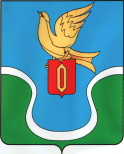                                            ГОРОДСКАЯ ДУМАМУНИЦИПАЛЬНОГО ОБРАЗОВАНИЯ        «ГОРОДСКОЕ ПОСЕЛЕНИЕ            «ГОРОД ЕРМОЛИНО»                                            КАЛУЖСКАЯ ОБЛАСТЬ                                                                                РЕШЕНИЕ«17 » июля  2019 г.                                                                                       № 43О внесении изменений в Решение Городской Думы МО «Городское поселение «Г. Ермолино» от 20.04.2016 № 29 Об утверждении положения о предоставлении депутатамимуниципального образования «Городское поселение «Г. Ермолино»сведений о доходах, расходах, об имуществе и обязательствахимущественного характераРассмотрев Протест прокуратуры Боровского района от 28.06.2019 № 7-74-2019 , руководствуясь подпунктом 7.1 пункта 7 статьи 40 Федерального закона "Об общих принципах организации местного самоуправления в Российской Федерации" от 06.10.2003 N 131-ФЗ (ред. от 30.12.2015), статьей 12.1 Федерального закона "О противодействии коррупции" от 25.12.2008 N 273-ФЗ, статьей 3 Федерального закона "О контроле за соответствием расходов лиц, замещающих государственные должности, и иных лиц их доходам" от 03.12.2012 N 230-ФЗ (ред. от 03.11.2015), Законом Калужской области от 20.09.2017 № 236-ОЗ «О порядке предоставления сведений о доходах, расходах, об имуществе и обязательствах имущественного характера гражданами, претендующими на замещение муниципальной должности, должности главы местной администрации по контракту и лицами замещающими указанные должности, Губернатору Калужской области и порядке проверки достоверности и полноты таких сведений», Уставом муниципального образования «Городское поселение «Г. Ермолино», Городская Дума МО «Городское поселение «Г. Ермолино»,					РЕШИЛА:Изложить Положение о представления депутатами Городской Думы муниципального образования «Городское поселение «Г. Ермолино» (далее - депутаты), сведений о доходах, о расходах, об имуществе и обязательствах имущественного характера (далее - положение) в новой редакции, согласно приложению (приложение N 1).В остальной части Решение Городской Думы муниципального образования «Городское поселение «Город Ермолино» от 20.04.2016 № 29 оставить без изменения.Настоящее Решение вступает в силу с момента принятия и подлежит размещению на официальном сайте администрации муниципального образования «Городское поселение «Город Ермолино» в сети Интернет и опубликованию (обнародованию) в еженедельной газете «Уголок России».Глава муниципального образования«Городское поселение «Г. Ермолино»			    		     Л.А. ФедотоваОтп.5 экз.Приложение №1к РешениюГородской Думымуниципального образования «Городское поселение                                «Г. Ермолино»от 17 июля  2019г. № 43
Положение о порядке предоставления депутатами Городской Думы муниципального образования «Городское поселение «Г. Ермолино» сведений о доходах, о расходах, об имуществе и обязательствах имущественного характера1. Настоящим Положением определяется порядок представления депутатами Городской Думы муниципального образования «Городское поселение «Г. Ермолино» (далее - депутаты), сведений о полученных ими доходах, о расходах, об имуществе, принадлежащем им на праве собственности, и об их обязательствах имущественного характера, а также сведений о доходах, о расходах, супруги (супруга) и несовершеннолетних детей, об имуществе, принадлежащем им на праве собственности, и об их обязательствах имущественного характера (далее - сведения о доходах, о расходах, об имуществе и обязательствах имущественного характера).2. Депутаты представляют сведения о доходах, о расходах, об имуществе и обязательствах имущественного характера по утвержденной Президентом Российской Федерации форме справки ежегодно не позднее 30 апреля года, следующего за отчетным.3. Сведения о своих доходах, об имуществе и обязательствах имущественного характера, а также сведения о доходах, расходах, об имуществе и обязательствах имущественного характера своих супруг (супругов) и несовершеннолетних детей депутатами муниципального образования «Городское поселение «Город Ермолино»,　 представляют  Губернатору Калужской области в порядке, установленном законодательством Калужской области.4.  В случае если депутаты обнаружили, что в представленных ими сведениях о доходах, о расходах, об имуществе и обязательствах имущественного характера не отражены или не полностью отражены какие-либо сведения либо имеются ошибки, они вправе представить уточненные сведения в течение одного месяца после окончания срока, указанного в пункте 2 настоящего Положения.5. Проверка достоверности и полноты сведений о доходах, расходах, об имуществе и обязательствах имущественного характера, представленных депутатами муниципального образования «Городское поселение «Город Ермолино», проводится по решению Губернатора Калужской области.Решение о проведении проверки достоверности и полноты сведений о доходах, расходах, об имуществе и обязательствах имущественного характера депутатов муниципального образования «Городское поселение «Город Ермолино» принимается Губернатором Калужской области в письменной форме.6. Представляемые депутатами сведения о доходах, о расходах, об имуществе и обязательствах имущественного характера и информация о результатах проверки достоверности и полноты этих сведений хранятся в администрации МО «Городское поселение «Г. Ермолино» в порядке, установленном действующим законодательством.7. В случае непредставления или представления заведомо ложных сведений о доходах, о расходах, об имуществе и обязательствах имущественного характера депутат несет ответственность в соответствии с действующим законодательством.